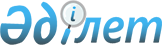 О внесении изменений и дополнений в постановление Правительства Республики Казахстан от 19 сентября 2014 года № 995 "Некоторые вопросы Министерства по инвестициям и развитию Республики Казахстан"Постановление Правительства Республики Казахстан от 15 декабря 2016 года № 804.
      Примечание РЦПИ!

      Порядок введения в действие настоящего постановления см. п.2.
      Правительство Республики Казахстан ПОСТАНОВЛЯЕТ:
      1. Утратил силу постановлением Правительства РК от 29.12.2018 № 936.


      2. Настоящее постановление вводится в действие со дня его подписания, за исключением абзацев двести двадцать шестого, двести двадцать седьмого, четыреста тридцать восьмого и четыреста тридцать девятого пункта 1, которые вводятся в действие с 1 января 2017 года.
					© 2012. РГП на ПХВ «Институт законодательства и правовой информации Республики Казахстан» Министерства юстиции Республики Казахстан
				
Премьер-Министр
Республики Казахстан
Б. Сагинтаев